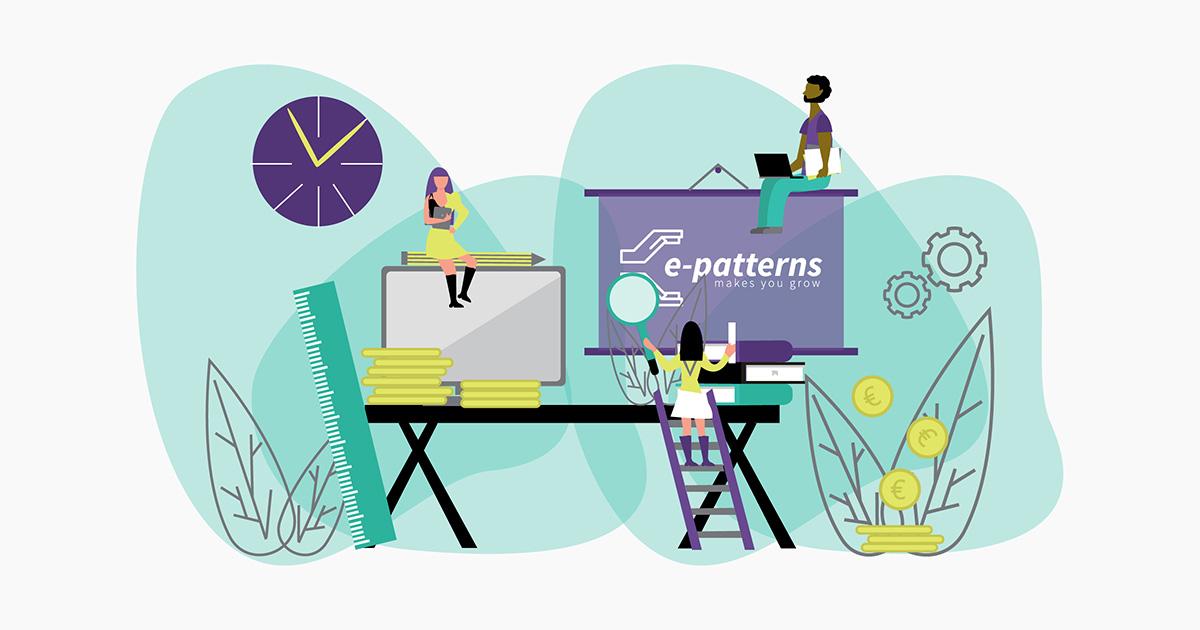 KYSYMYKSIÄ PALAUTETTA VARTEN KYSYMYKSIÄ PALAUTETTA VARTENIhmiset, jotka osallistuvat varainhankintaanVarainhankinnan osallistujat (rahoittoittajat)Keräsikö organisaatiomme tarpeeksi rahaa varainkeruutavoitteidensa saavuttamiseksi?Miksi valitsit meidät?Jos onnistuimme saavuttamaan tavoitteemme, miten saavutimme sen?Miten sait tietää varainhankinta- kampanjastamme?Mikä oli vähiten tehokasta? Miksi?Oliko sinulla ongelmia prosessin aikana?Mitkä taktiikat (sähköposti, sosiaalinen yhteydenpito, suoramainonta, mainonta jne.) toimivat parhaiten tavoitteidemme saavuttamisessa?Oletko tyytyväinen kokonaisprosessiin?Onko organisaatiomme käyttänyt sosiaalista mediaa (esim. Facebook, Twitter jne.) kerätäkseen rahaa tähän varainkeruutoimintaan?Kuinka todennäköisesti lahjoitat seuraaviin kampanjoihimme?Onko organisaatiomme löytänyt lahjoittajia heikommin, vähemmän heikosti tai suunnilleen samalla tavalla verrattuna muihin varainhankintastrategioihin?Mitä parannuksia ehdottaisit meille?